REZULTATELE OLIMPIADEI NAŢIONALE DE INTERPRETARE MUZICALĂ CLASELE III-VIII, SUCEAVAFAZA NAȚIONALĂ – 7-9 APRILIE 2015DIRECTOR,PROF. BEATRICE CĂTĂLINA PĂPĂDIE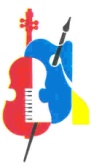 MINISTERUL EDUCAŢIEI ŞI CERCETĂRII ŞTIINŢIFICEINSPECTORATUL ŞCOLAR AL JUDEŢULUI BOTOŞANILICEUL DE ARTĂ „ŞTEFAN LUCHIAN” BOTOŞANI B-dul. Mihai Eminescu, Nr.69, Cod 710171, Tel.: 0231/512891, Fax : 0231/515181E-mail : licart_bt@yahoo.comNr. crt.CONCURENTCLASAINSTRUMENTPROFESORCOREPETITORREZULTATE1UNGUREANU ŞTEFANVIFAGOTIOAN MUTIHACANAMARIA ANDRONICPREMIUL II2COJOCARU GABRIELVIIICLARINETCOSTEL DRUŢUADRIAN MOROŞANUPREMIUL III3SCARLII IULIAIVPIANSTELA ŞERPEANU------